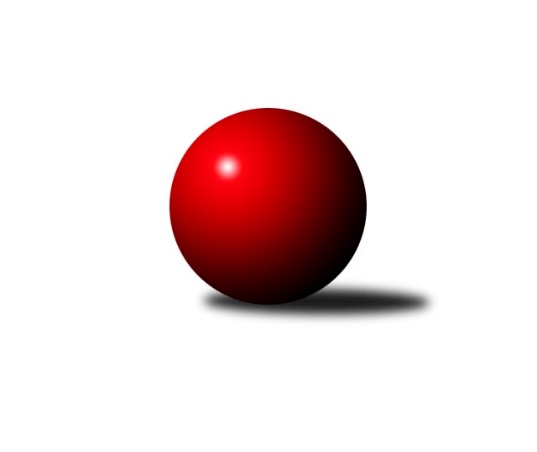 Č.1Ročník 2013/2014	24.5.2024 Krajský přebor OL 2013/2014Statistika 1. kolaTabulka družstev:		družstvo	záp	výh	rem	proh	skore	sety	průměr	body	plné	dorážka	chyby	1.	TJ Horní Benešov ˝C˝	1	1	0	0	14 : 2 	(9.0 : 3.0)	2607	2	1811	796	46	2.	KK Šumperk ˝B˝	1	1	0	0	14 : 2 	(9.0 : 3.0)	2533	2	1727	806	28	3.	Spartak Přerov ˝C˝	1	1	0	0	12 : 4 	(9.5 : 2.5)	2537	2	1745	792	38	4.	TJ Kovohutě Břidličná ˝A˝	1	1	0	0	12 : 4 	(6.0 : 6.0)	2401	2	1685	716	30	5.	KK Zábřeh  ˝C˝	1	1	0	0	12 : 4 	(8.0 : 4.0)	2388	2	1676	712	54	6.	SKK Jeseník ˝B˝	1	1	0	0	10 : 6 	(8.0 : 4.0)	2503	2	1720	783	34	7.	KK Jiskra Rýmařov ˝B˝	0	0	0	0	0 : 0 	(0.0 : 0.0)	0	0	0	0	0	8.	TJ Sokol Mohelnice	1	0	0	1	6 : 10 	(4.0 : 8.0)	2451	0	1700	751	42	9.	TJ  Krnov ˝B˝	1	0	0	1	4 : 12 	(2.5 : 9.5)	2413	0	1723	690	63	10.	TJ Kovohutě Břidličná ˝B˝	1	0	0	1	4 : 12 	(6.0 : 6.0)	2381	0	1688	693	57	11.	KKŽ Šternberk ˝A˝	1	0	0	1	4 : 12 	(4.0 : 8.0)	2321	0	1629	692	51	12.	TJ Tatran Litovel	1	0	0	1	2 : 14 	(3.0 : 9.0)	2416	0	1707	709	52	13.	KK PEPINO Bruntál	1	0	0	1	2 : 14 	(3.0 : 9.0)	2408	0	1694	714	49Tabulka doma:		družstvo	záp	výh	rem	proh	skore	sety	průměr	body	maximum	minimum	1.	TJ Horní Benešov ˝C˝	1	1	0	0	14 : 2 	(9.0 : 3.0)	2607	2	2607	2607	2.	KK Šumperk ˝B˝	1	1	0	0	14 : 2 	(9.0 : 3.0)	2533	2	2533	2533	3.	Spartak Přerov ˝C˝	1	1	0	0	12 : 4 	(9.5 : 2.5)	2537	2	2537	2537	4.	TJ Kovohutě Břidličná ˝A˝	1	1	0	0	12 : 4 	(6.0 : 6.0)	2401	2	2401	2401	5.	KK Zábřeh  ˝C˝	1	1	0	0	12 : 4 	(8.0 : 4.0)	2388	2	2388	2388	6.	SKK Jeseník ˝B˝	1	1	0	0	10 : 6 	(8.0 : 4.0)	2503	2	2503	2503	7.	KK PEPINO Bruntál	0	0	0	0	0 : 0 	(0.0 : 0.0)	0	0	0	0	8.	KK Jiskra Rýmařov ˝B˝	0	0	0	0	0 : 0 	(0.0 : 0.0)	0	0	0	0	9.	TJ  Krnov ˝B˝	0	0	0	0	0 : 0 	(0.0 : 0.0)	0	0	0	0	10.	TJ Tatran Litovel	0	0	0	0	0 : 0 	(0.0 : 0.0)	0	0	0	0	11.	TJ Sokol Mohelnice	0	0	0	0	0 : 0 	(0.0 : 0.0)	0	0	0	0	12.	TJ Kovohutě Břidličná ˝B˝	0	0	0	0	0 : 0 	(0.0 : 0.0)	0	0	0	0	13.	KKŽ Šternberk ˝A˝	0	0	0	0	0 : 0 	(0.0 : 0.0)	0	0	0	0Tabulka venku:		družstvo	záp	výh	rem	proh	skore	sety	průměr	body	maximum	minimum	1.	TJ Horní Benešov ˝C˝	0	0	0	0	0 : 0 	(0.0 : 0.0)	0	0	0	0	2.	Spartak Přerov ˝C˝	0	0	0	0	0 : 0 	(0.0 : 0.0)	0	0	0	0	3.	SKK Jeseník ˝B˝	0	0	0	0	0 : 0 	(0.0 : 0.0)	0	0	0	0	4.	TJ Kovohutě Břidličná ˝A˝	0	0	0	0	0 : 0 	(0.0 : 0.0)	0	0	0	0	5.	KK Šumperk ˝B˝	0	0	0	0	0 : 0 	(0.0 : 0.0)	0	0	0	0	6.	KK Zábřeh  ˝C˝	0	0	0	0	0 : 0 	(0.0 : 0.0)	0	0	0	0	7.	KK Jiskra Rýmařov ˝B˝	0	0	0	0	0 : 0 	(0.0 : 0.0)	0	0	0	0	8.	TJ Sokol Mohelnice	1	0	0	1	6 : 10 	(4.0 : 8.0)	2451	0	2451	2451	9.	TJ  Krnov ˝B˝	1	0	0	1	4 : 12 	(2.5 : 9.5)	2413	0	2413	2413	10.	TJ Kovohutě Břidličná ˝B˝	1	0	0	1	4 : 12 	(6.0 : 6.0)	2381	0	2381	2381	11.	KKŽ Šternberk ˝A˝	1	0	0	1	4 : 12 	(4.0 : 8.0)	2321	0	2321	2321	12.	TJ Tatran Litovel	1	0	0	1	2 : 14 	(3.0 : 9.0)	2416	0	2416	2416	13.	KK PEPINO Bruntál	1	0	0	1	2 : 14 	(3.0 : 9.0)	2408	0	2408	2408Tabulka podzimní části:		družstvo	záp	výh	rem	proh	skore	sety	průměr	body	doma	venku	1.	TJ Horní Benešov ˝C˝	1	1	0	0	14 : 2 	(9.0 : 3.0)	2607	2 	1 	0 	0 	0 	0 	0	2.	KK Šumperk ˝B˝	1	1	0	0	14 : 2 	(9.0 : 3.0)	2533	2 	1 	0 	0 	0 	0 	0	3.	Spartak Přerov ˝C˝	1	1	0	0	12 : 4 	(9.5 : 2.5)	2537	2 	1 	0 	0 	0 	0 	0	4.	TJ Kovohutě Břidličná ˝A˝	1	1	0	0	12 : 4 	(6.0 : 6.0)	2401	2 	1 	0 	0 	0 	0 	0	5.	KK Zábřeh  ˝C˝	1	1	0	0	12 : 4 	(8.0 : 4.0)	2388	2 	1 	0 	0 	0 	0 	0	6.	SKK Jeseník ˝B˝	1	1	0	0	10 : 6 	(8.0 : 4.0)	2503	2 	1 	0 	0 	0 	0 	0	7.	KK Jiskra Rýmařov ˝B˝	0	0	0	0	0 : 0 	(0.0 : 0.0)	0	0 	0 	0 	0 	0 	0 	0	8.	TJ Sokol Mohelnice	1	0	0	1	6 : 10 	(4.0 : 8.0)	2451	0 	0 	0 	0 	0 	0 	1	9.	TJ  Krnov ˝B˝	1	0	0	1	4 : 12 	(2.5 : 9.5)	2413	0 	0 	0 	0 	0 	0 	1	10.	TJ Kovohutě Břidličná ˝B˝	1	0	0	1	4 : 12 	(6.0 : 6.0)	2381	0 	0 	0 	0 	0 	0 	1	11.	KKŽ Šternberk ˝A˝	1	0	0	1	4 : 12 	(4.0 : 8.0)	2321	0 	0 	0 	0 	0 	0 	1	12.	TJ Tatran Litovel	1	0	0	1	2 : 14 	(3.0 : 9.0)	2416	0 	0 	0 	0 	0 	0 	1	13.	KK PEPINO Bruntál	1	0	0	1	2 : 14 	(3.0 : 9.0)	2408	0 	0 	0 	0 	0 	0 	1Tabulka jarní části:		družstvo	záp	výh	rem	proh	skore	sety	průměr	body	doma	venku	1.	TJ Horní Benešov ˝C˝	0	0	0	0	0 : 0 	(0.0 : 0.0)	0	0 	0 	0 	0 	0 	0 	0 	2.	KK Zábřeh  ˝C˝	0	0	0	0	0 : 0 	(0.0 : 0.0)	0	0 	0 	0 	0 	0 	0 	0 	3.	KK Šumperk ˝B˝	0	0	0	0	0 : 0 	(0.0 : 0.0)	0	0 	0 	0 	0 	0 	0 	0 	4.	KK Jiskra Rýmařov ˝B˝	0	0	0	0	0 : 0 	(0.0 : 0.0)	0	0 	0 	0 	0 	0 	0 	0 	5.	KK PEPINO Bruntál	0	0	0	0	0 : 0 	(0.0 : 0.0)	0	0 	0 	0 	0 	0 	0 	0 	6.	SKK Jeseník ˝B˝	0	0	0	0	0 : 0 	(0.0 : 0.0)	0	0 	0 	0 	0 	0 	0 	0 	7.	TJ  Krnov ˝B˝	0	0	0	0	0 : 0 	(0.0 : 0.0)	0	0 	0 	0 	0 	0 	0 	0 	8.	TJ Sokol Mohelnice	0	0	0	0	0 : 0 	(0.0 : 0.0)	0	0 	0 	0 	0 	0 	0 	0 	9.	TJ Tatran Litovel	0	0	0	0	0 : 0 	(0.0 : 0.0)	0	0 	0 	0 	0 	0 	0 	0 	10.	TJ Kovohutě Břidličná ˝B˝	0	0	0	0	0 : 0 	(0.0 : 0.0)	0	0 	0 	0 	0 	0 	0 	0 	11.	TJ Kovohutě Břidličná ˝A˝	0	0	0	0	0 : 0 	(0.0 : 0.0)	0	0 	0 	0 	0 	0 	0 	0 	12.	KKŽ Šternberk ˝A˝	0	0	0	0	0 : 0 	(0.0 : 0.0)	0	0 	0 	0 	0 	0 	0 	0 	13.	Spartak Přerov ˝C˝	0	0	0	0	0 : 0 	(0.0 : 0.0)	0	0 	0 	0 	0 	0 	0 	0 Zisk bodů pro družstvo:		jméno hráče	družstvo	body	zápasy	v %	dílčí body	sety	v %	1.	Jiří Srovnal 	KK Zábřeh  ˝C˝ 	2	/	1	(100%)		/		(%)	2.	Miroslav Bodanský 	KK Zábřeh  ˝C˝ 	2	/	1	(100%)		/		(%)	3.	František Langer 	KK Zábřeh  ˝C˝ 	2	/	1	(100%)		/		(%)	4.	Ludvík Vymazal 	TJ Tatran Litovel 	2	/	1	(100%)		/		(%)	5.	Michal Vavrák 	TJ Horní Benešov ˝C˝ 	2	/	1	(100%)		/		(%)	6.	Josef Suchan 	KK Šumperk ˝B˝ 	2	/	1	(100%)		/		(%)	7.	Petr Chlachula 	KK Jiskra Rýmařov ˝B˝ 	2	/	1	(100%)		/		(%)	8.	Miroslav Setinský 	SKK Jeseník ˝B˝ 	2	/	1	(100%)		/		(%)	9.	Petr Matějka 	KK Šumperk ˝B˝ 	2	/	1	(100%)		/		(%)	10.	Milan Vymazal 	KK Šumperk ˝B˝ 	2	/	1	(100%)		/		(%)	11.	Jiří Kohoutek 	Spartak Přerov ˝C˝ 	2	/	1	(100%)		/		(%)	12.	Jiří Kropáč 	-- volný los -- 	2	/	1	(100%)		/		(%)	13.	Jiří Polášek 	KK Jiskra Rýmařov ˝B˝ 	2	/	1	(100%)		/		(%)	14.	Karel Kučera 	SKK Jeseník ˝B˝ 	2	/	1	(100%)		/		(%)	15.	Luděk Zeman 	TJ Horní Benešov ˝C˝ 	2	/	1	(100%)		/		(%)	16.	Jan Körner 	KK Zábřeh  ˝C˝ 	2	/	1	(100%)		/		(%)	17.	Zdeněk Fiury ml.	TJ Kovohutě Břidličná ˝B˝ 	2	/	1	(100%)		/		(%)	18.	Jaromír Hendrych ml. 	TJ Horní Benešov ˝C˝ 	2	/	1	(100%)		/		(%)	19.	Stanislav Beňa st.	Spartak Přerov ˝C˝ 	2	/	1	(100%)		/		(%)	20.	Michal Symerský 	Spartak Přerov ˝C˝ 	2	/	1	(100%)		/		(%)	21.	Ivo Mrhal st.	TJ Kovohutě Břidličná ˝A˝ 	2	/	1	(100%)		/		(%)	22.	Zdeněk Vojáček 	KKŽ Šternberk ˝A˝ 	2	/	1	(100%)		/		(%)	23.	Petr Pick 	KKŽ Šternberk ˝A˝ 	2	/	1	(100%)		/		(%)	24.	Rostislav Petřík 	Spartak Přerov ˝C˝ 	2	/	1	(100%)		/		(%)	25.	Jaromír Hendrych st. 	TJ Horní Benešov ˝C˝ 	2	/	1	(100%)		/		(%)	26.	František Vícha 	TJ  Krnov ˝B˝ 	2	/	1	(100%)		/		(%)	27.	Tomáš Janalík 	KK PEPINO Bruntál 	2	/	1	(100%)		/		(%)	28.	Michal Strachota 	KK Šumperk ˝B˝ 	2	/	1	(100%)		/		(%)	29.	Zdeněk Chmela ml.	TJ Kovohutě Břidličná ˝B˝ 	2	/	1	(100%)		/		(%)	30.	Jiří Procházka 	TJ Kovohutě Břidličná ˝A˝ 	2	/	1	(100%)		/		(%)	31.	Jiří Večeřa 	TJ Kovohutě Břidličná ˝A˝ 	2	/	1	(100%)		/		(%)	32.	Josef Mikeska 	KK Jiskra Rýmařov ˝B˝ 	2	/	1	(100%)		/		(%)	33.	Leoš Řepka 	TJ Kovohutě Břidličná ˝A˝ 	2	/	1	(100%)		/		(%)	34.	Marek Hampl 	KK Jiskra Rýmařov ˝B˝ 	2	/	1	(100%)		/		(%)	35.	Jan Tögel 	-- volný los -- 	2	/	1	(100%)		/		(%)	36.	Gustav Vojtek 	KK Šumperk ˝B˝ 	2	/	1	(100%)		/		(%)	37.	Tomáš Potácel 	TJ Sokol Mohelnice 	2	/	1	(100%)		/		(%)	38.	Jaromíra Smejkalová 	SKK Jeseník ˝B˝ 	2	/	1	(100%)		/		(%)	39.	David Láčík 	TJ Horní Benešov ˝C˝ 	2	/	1	(100%)		/		(%)	40.	Vítězslav Kadlec 	TJ  Krnov ˝B˝ 	2	/	1	(100%)		/		(%)	41.	Zdeněk Šebesta 	TJ Sokol Mohelnice 	2	/	1	(100%)		/		(%)	42.	Rostislav Krejčí 	TJ Sokol Mohelnice 	2	/	1	(100%)		/		(%)	43.	Eva Křapková 	SKK Jeseník ˝B˝ 	0	/	1	(0%)		/		(%)	44.	Martin Zavacký 	SKK Jeseník ˝B˝ 	0	/	1	(0%)		/		(%)	45.	Martin Mikeska 	KK Jiskra Rýmařov ˝B˝ 	0	/	1	(0%)		/		(%)	46.	Miroslav Mrkos 	KK Šumperk ˝B˝ 	0	/	1	(0%)		/		(%)	47.	Miroslav Sigmund 	TJ Tatran Litovel 	0	/	1	(0%)		/		(%)	48.	Radek Malíšek 	-- volný los -- 	0	/	1	(0%)		/		(%)	49.	Jan Doseděl 	TJ Kovohutě Břidličná ˝A˝ 	0	/	1	(0%)		/		(%)	50.	Jana Fousková 	SKK Jeseník ˝B˝ 	0	/	1	(0%)		/		(%)	51.	Tomáš Havlíček 	Spartak Přerov ˝C˝ 	0	/	1	(0%)		/		(%)	52.	Vladimír Štrbík 	TJ Kovohutě Břidličná ˝B˝ 	0	/	1	(0%)		/		(%)	53.	Josef Veselý 	TJ Kovohutě Břidličná ˝B˝ 	0	/	1	(0%)		/		(%)	54.	Lukáš Janalík 	KK PEPINO Bruntál 	0	/	1	(0%)		/		(%)	55.	Zdeněk Hudec 	KK PEPINO Bruntál 	0	/	1	(0%)		/		(%)	56.	Zdeněk Chmela st.	TJ Kovohutě Břidličná ˝B˝ 	0	/	1	(0%)		/		(%)	57.	Dagmar Jílková 	TJ Sokol Mohelnice 	0	/	1	(0%)		/		(%)	58.	Leopold Jašek 	-- volný los -- 	0	/	1	(0%)		/		(%)	59.	Václav Pumprla 	Spartak Přerov ˝C˝ 	0	/	1	(0%)		/		(%)	60.	Pavel Ďuriš st. 	KKŽ Šternberk ˝A˝ 	0	/	1	(0%)		/		(%)	61.	Václav Gřešek 	KKŽ Šternberk ˝A˝ 	0	/	1	(0%)		/		(%)	62.	Jindřich Gavenda 	KKŽ Šternberk ˝A˝ 	0	/	1	(0%)		/		(%)	63.	Vladimír Vavrečka 	TJ  Krnov ˝B˝ 	0	/	1	(0%)		/		(%)	64.	Tomáš Fiury 	TJ Kovohutě Břidličná ˝A˝ 	0	/	1	(0%)		/		(%)	65.	Petr Otáhal 	TJ Kovohutě Břidličná ˝B˝ 	0	/	1	(0%)		/		(%)	66.	Jiří Jedlička 	TJ  Krnov ˝B˝ 	0	/	1	(0%)		/		(%)	67.	Miluše Rychová 	TJ  Krnov ˝B˝ 	0	/	1	(0%)		/		(%)	68.	Jaromír Janošec 	TJ Tatran Litovel 	0	/	1	(0%)		/		(%)	69.	Pavel Dvořák 	KK PEPINO Bruntál 	0	/	1	(0%)		/		(%)	70.	Libor Čermák 	-- volný los -- 	0	/	1	(0%)		/		(%)	71.	Richard Janalík 	KK PEPINO Bruntál 	0	/	1	(0%)		/		(%)	72.	František Ocelák 	KK PEPINO Bruntál 	0	/	1	(0%)		/		(%)	73.	Jaroslav Jílek 	TJ Sokol Mohelnice 	0	/	1	(0%)		/		(%)	74.	Anna Drlíková 	TJ Sokol Mohelnice 	0	/	1	(0%)		/		(%)	75.	Josef Šrámek 	-- volný los -- 	0	/	1	(0%)		/		(%)	76.	Rudolf Starchoň 	KK Jiskra Rýmařov ˝B˝ 	0	/	1	(0%)		/		(%)	77.	Jaroslav Vidim 	TJ Tatran Litovel 	0	/	1	(0%)		/		(%)	78.	Pavel Smejkal 	KKŽ Šternberk ˝A˝ 	0	/	1	(0%)		/		(%)	79.	Stanislav Brosinger 	TJ Tatran Litovel 	0	/	1	(0%)		/		(%)	80.	Jaroslav Ďulík 	TJ Tatran Litovel 	0	/	1	(0%)		/		(%)	81.	Václav Čamek 	KK Zábřeh  ˝C˝ 	0	/	1	(0%)		/		(%)	82.	Michal Rašťák 	TJ Horní Benešov ˝C˝ 	0	/	1	(0%)		/		(%)Průměry na kuželnách:		kuželna	průměr	plné	dorážka	chyby	výkon na hráče	1.	HKK Olomouc, 1-8	2551	1768	783	36.0	(425.3)	2.	 Horní Benešov, 1-4	2511	1759	752	49.0	(418.6)	3.	SKK Jeseník, 1-4	2477	1710	767	38.0	(412.8)	4.	TJ Spartak Přerov, 1-6	2475	1734	741	50.5	(412.5)	5.	KK Šumperk, 1-4	2470	1710	760	38.5	(411.8)	6.	TJ Kovohutě Břidličná, 1-2	2391	1686	704	43.5	(398.5)	7.	KK Zábřeh, 1-4	2354	1652	702	52.5	(392.4)Nejlepší výkony na kuželnách:HKK Olomouc, 1-8KK Jiskra Rýmařov ˝B˝	2553	1. kolo	Marek Hampl 	KK Jiskra Rýmařov ˝B˝	450	1. kolo-- volný los --	2550	1. kolo	Leopold Jašek 	-- volný los --	446	1. kolo		. kolo	Petr Chlachula 	KK Jiskra Rýmařov ˝B˝	438	1. kolo		. kolo	Josef Mikeska 	KK Jiskra Rýmařov ˝B˝	437	1. kolo		. kolo	Jan Tögel 	-- volný los --	431	1. kolo		. kolo	Jiří Polášek 	KK Jiskra Rýmařov ˝B˝	430	1. kolo		. kolo	Radek Malíšek 	-- volný los --	430	1. kolo		. kolo	Libor Čermák 	-- volný los --	422	1. kolo		. kolo	Jiří Kropáč 	-- volný los --	414	1. kolo		. kolo	Martin Mikeska 	KK Jiskra Rýmařov ˝B˝	411	1. kolo Horní Benešov, 1-4TJ Horní Benešov ˝C˝	2607	1. kolo	Michal Vavrák 	TJ Horní Benešov ˝C˝	460	1. koloTJ Tatran Litovel	2416	1. kolo	Ludvík Vymazal 	TJ Tatran Litovel	456	1. kolo		. kolo	Jaromír Hendrych ml. 	TJ Horní Benešov ˝C˝	449	1. kolo		. kolo	Luděk Zeman 	TJ Horní Benešov ˝C˝	448	1. kolo		. kolo	Jaromír Hendrych st. 	TJ Horní Benešov ˝C˝	440	1. kolo		. kolo	Jaromír Janošec 	TJ Tatran Litovel	438	1. kolo		. kolo	Jaroslav Vidim 	TJ Tatran Litovel	412	1. kolo		. kolo	David Láčík 	TJ Horní Benešov ˝C˝	410	1. kolo		. kolo	Michal Rašťák 	TJ Horní Benešov ˝C˝	400	1. kolo		. kolo	Miroslav Sigmund 	TJ Tatran Litovel	400	1. koloSKK Jeseník, 1-4SKK Jeseník ˝B˝	2503	1. kolo	Karel Kučera 	SKK Jeseník ˝B˝	439	1. koloTJ Sokol Mohelnice	2451	1. kolo	Tomáš Potácel 	TJ Sokol Mohelnice	436	1. kolo		. kolo	Jaromíra Smejkalová 	SKK Jeseník ˝B˝	431	1. kolo		. kolo	Eva Křapková 	SKK Jeseník ˝B˝	423	1. kolo		. kolo	Jaroslav Jílek 	TJ Sokol Mohelnice	420	1. kolo		. kolo	Zdeněk Šebesta 	TJ Sokol Mohelnice	413	1. kolo		. kolo	Rostislav Krejčí 	TJ Sokol Mohelnice	409	1. kolo		. kolo	Martin Zavacký 	SKK Jeseník ˝B˝	407	1. kolo		. kolo	Jana Fousková 	SKK Jeseník ˝B˝	405	1. kolo		. kolo	Miroslav Setinský 	SKK Jeseník ˝B˝	398	1. koloTJ Spartak Přerov, 1-6Spartak Přerov ˝C˝	2537	1. kolo	Vítězslav Kadlec 	TJ  Krnov ˝B˝	489	1. koloTJ  Krnov ˝B˝	2413	1. kolo	Jiří Kohoutek 	Spartak Přerov ˝C˝	460	1. kolo		. kolo	Rostislav Petřík 	Spartak Přerov ˝C˝	435	1. kolo		. kolo	František Vícha 	TJ  Krnov ˝B˝	434	1. kolo		. kolo	Stanislav Beňa st.	Spartak Přerov ˝C˝	419	1. kolo		. kolo	Václav Pumprla 	Spartak Přerov ˝C˝	413	1. kolo		. kolo	Tomáš Havlíček 	Spartak Přerov ˝C˝	408	1. kolo		. kolo	Michal Symerský 	Spartak Přerov ˝C˝	402	1. kolo		. kolo	Vladimír Vavrečka 	TJ  Krnov ˝B˝	391	1. kolo		. kolo	Jiří Jedlička 	TJ  Krnov ˝B˝	385	1. koloKK Šumperk, 1-4KK Šumperk ˝B˝	2533	1. kolo	Gustav Vojtek 	KK Šumperk ˝B˝	465	1. koloKK PEPINO Bruntál	2408	1. kolo	Lukáš Janalík 	KK PEPINO Bruntál	437	1. kolo		. kolo	Milan Vymazal 	KK Šumperk ˝B˝	431	1. kolo		. kolo	Josef Suchan 	KK Šumperk ˝B˝	428	1. kolo		. kolo	Petr Matějka 	KK Šumperk ˝B˝	428	1. kolo		. kolo	František Ocelák 	KK PEPINO Bruntál	413	1. kolo		. kolo	Tomáš Janalík 	KK PEPINO Bruntál	412	1. kolo		. kolo	Miroslav Mrkos 	KK Šumperk ˝B˝	393	1. kolo		. kolo	Richard Janalík 	KK PEPINO Bruntál	390	1. kolo		. kolo	Michal Strachota 	KK Šumperk ˝B˝	388	1. koloTJ Kovohutě Břidličná, 1-2TJ Kovohutě Břidličná ˝A˝	2401	1. kolo	Zdeněk Fiury ml.	TJ Kovohutě Břidličná ˝B˝	421	1. koloTJ Kovohutě Břidličná ˝B˝	2381	1. kolo	Jiří Večeřa 	TJ Kovohutě Břidličná ˝A˝	414	1. kolo		. kolo	Leoš Řepka 	TJ Kovohutě Břidličná ˝A˝	411	1. kolo		. kolo	Vladimír Štrbík 	TJ Kovohutě Břidličná ˝B˝	410	1. kolo		. kolo	Jiří Procházka 	TJ Kovohutě Břidličná ˝A˝	410	1. kolo		. kolo	Josef Veselý 	TJ Kovohutě Břidličná ˝B˝	408	1. kolo		. kolo	Tomáš Fiury 	TJ Kovohutě Břidličná ˝A˝	395	1. kolo		. kolo	Ivo Mrhal st.	TJ Kovohutě Břidličná ˝A˝	394	1. kolo		. kolo	Zdeněk Chmela st.	TJ Kovohutě Břidličná ˝B˝	383	1. kolo		. kolo	Petr Otáhal 	TJ Kovohutě Břidličná ˝B˝	380	1. koloKK Zábřeh, 1-4KK Zábřeh  ˝C˝	2388	1. kolo	Petr Pick 	KKŽ Šternberk ˝A˝	428	1. koloKKŽ Šternberk ˝A˝	2321	1. kolo	František Langer 	KK Zábřeh  ˝C˝	424	1. kolo		. kolo	Jan Körner 	KK Zábřeh  ˝C˝	418	1. kolo		. kolo	Zdeněk Vojáček 	KKŽ Šternberk ˝A˝	413	1. kolo		. kolo	Jiří Srovnal 	KK Zábřeh  ˝C˝	403	1. kolo		. kolo	Václav Čamek 	KK Zábřeh  ˝C˝	400	1. kolo		. kolo	Jindřich Gavenda 	KKŽ Šternberk ˝A˝	395	1. kolo		. kolo	Miroslav Bodanský 	KK Zábřeh  ˝C˝	391	1. kolo		. kolo	Pavel Ďuriš st. 	KKŽ Šternberk ˝A˝	383	1. kolo		. kolo	Václav Gřešek 	KKŽ Šternberk ˝A˝	355	1. koloČetnost výsledků:	4.0 : 12.0	1x	14.0 : 2.0	2x	12.0 : 4.0	3x	10.0 : 6.0	1x